Español 3 							Me llamo: ___________________Lección Preliminar						el _____ de __________________ ¿Qué sabe hacer? 	Pg. 6-7						Clase: ___________Foto de la persona 		¿Quién es? ¿De dónde es? ¿Cómo es? ¿Qué sabe hacer?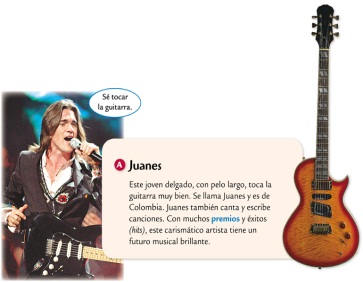 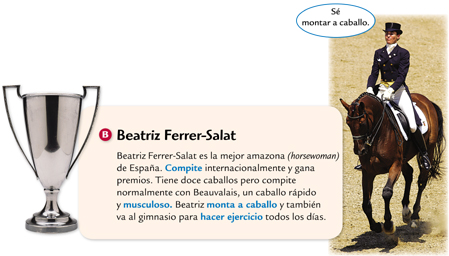 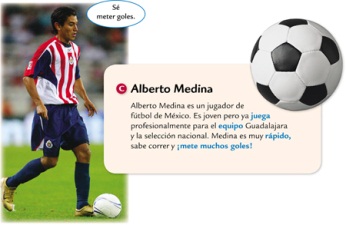 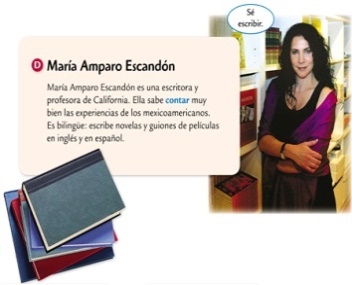 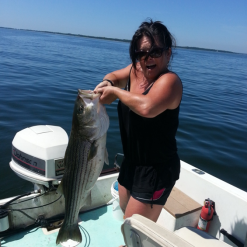 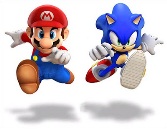 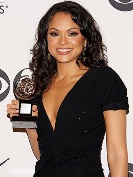 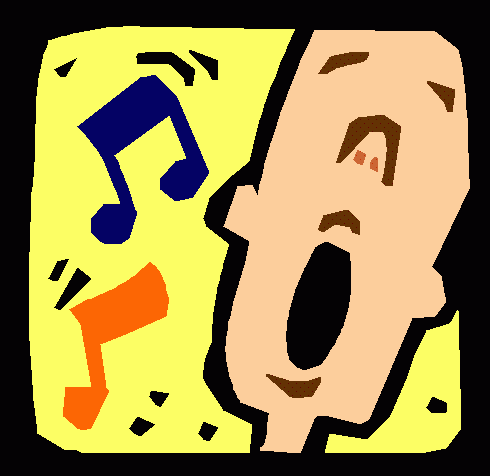 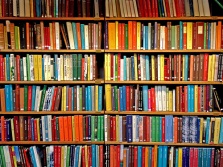 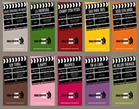 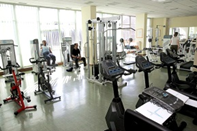 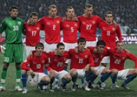 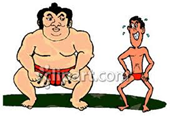 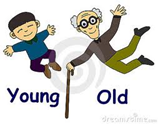 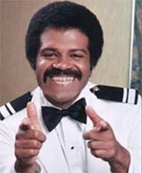 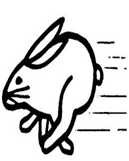 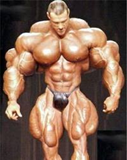 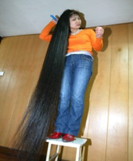 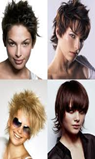 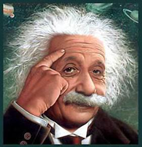 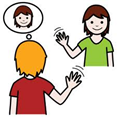 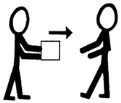 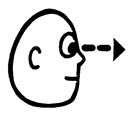 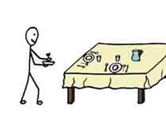 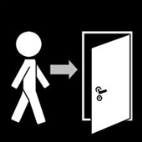 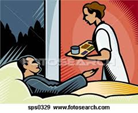 ¿Quién es?Es¿De dónde es?Es de ¿Cómo es?Es¿Qué sabe hacer?Él sabe ¿Quién es?¿De dónde es?¿Cómo es?¿Qué sabe hacer?¿Quién es?¿De dónde es?¿Cómo es?¿Qué sabe hacer?¿Quién es?¿De dónde es?¿Cómo es?¿Qué sabe hacer?¿Quién es?¿De dónde es?¿Cómo es?¿Qué sabe hacer?